                                                                                                                                                                                                   Утверждаю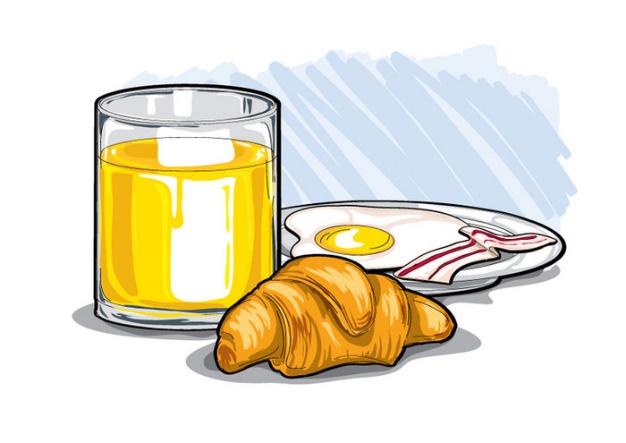 Директор МАОУ лицей № 81_________________Е.В. ЛобовскаяГрафик питания учащихся в МАОУ лицей 81 (2 корпус)1 смена2 смена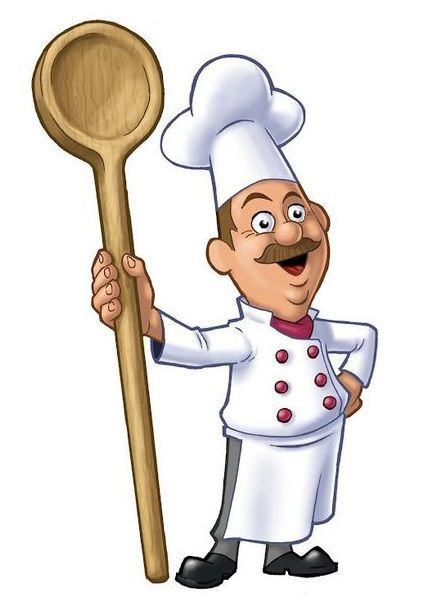 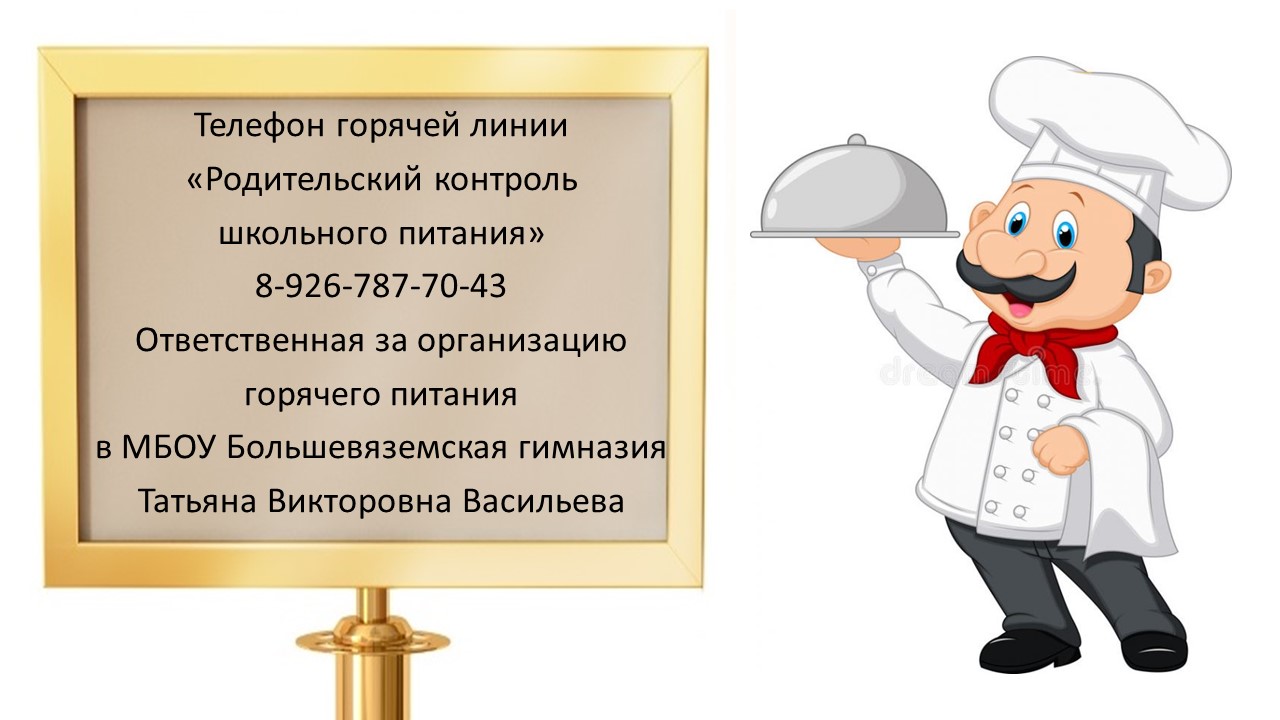 стол12345678910111208.35 – 08.451А1Б1П4М1Г1З1Е1Д1К09.00 – 09.101И5И5Н1Л1М2Д2Ж1Н5М09.30 – 09.455Е5Б4Ж2Н3Л3Г3В10.25 – 10.401Ж4К4А4Б1В5А4Г11.20 – 11.355Г5Д4Л5З5Л5К5ВШПД обед 12.10ШПД обед 12.10ШПД обед 12.10ШПД обед 12.10ШПД обед 12.10ШПД обед 12.10ШПД обед 12.10ШПД обед 12.10ШПД обед 12.10ШПД обед 12.10ШПД обед 12.10ШПД обед 12.10ШПД обед 12.10стол12345678910111213.55 – 14.004Е4И4Д4В4З14.40 – 14.502Г2Л2Е2К2И2З2М2Б2В3И15.30 – 15.403А2А3Д3К3Н3Б3З3П3Е3М16.20 - 16.356А6Л6М6И6Д6Е6К6Б6В6Г6З